МУНИЦИПАЛЬНОЕ БЮДЖЕТНОЕ  ДОШКОЛЬНОЕ ОБРАЗОВАТЕЛЬНОЕ УЧРЕЖДЕНИЕ «ДЕТСКИЙ САД № 16 СТ.АРХОНСКАЯ» МУНИЦИПАЛЬНОГО ОБРАЗОВАНИЯ – ПРИГОРОДНЫЙ РАЙОН РЕСПУБЛИКА СЕВЕРНАЯ ОСЕТИЯ АЛАНИЯУТВЕРЖДАЮЗаведующаяМБДОУ «Детский сад № 16 ст. Архонская»_________ О В.Матяш31.03. 2023 гПоказ сказки  посредством кукольного театра ВО II ГРУППЕ РАННЕГО ВОЗРАСТА«КОЛОБОК»                                                              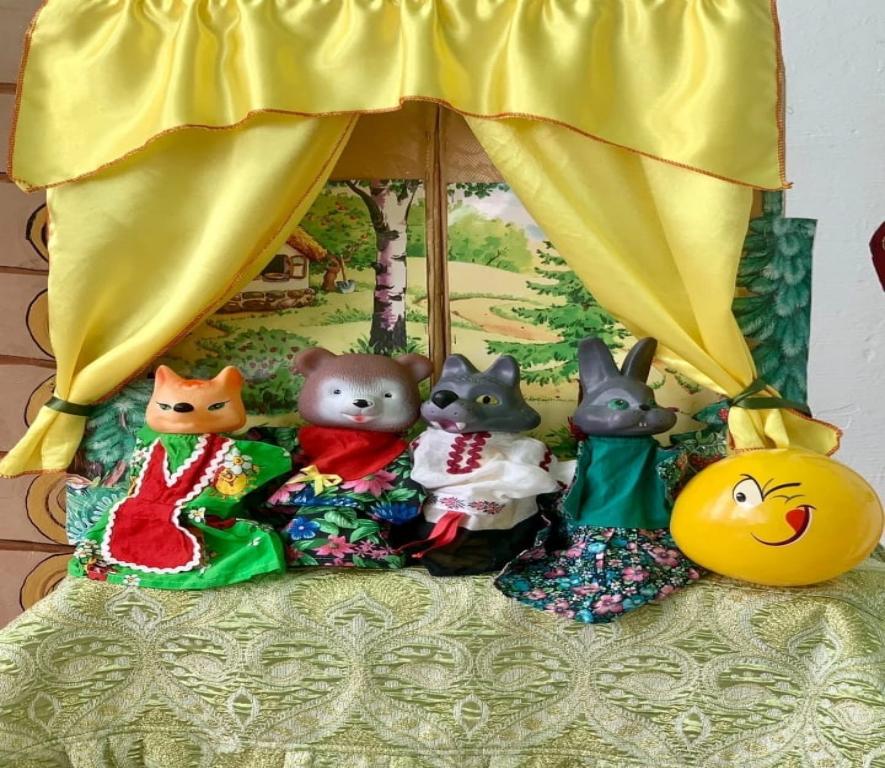 Воспитатель: Бондарева Н.И.Цель: Продолжать  формировать  представление  детей младшего  дошкольного  возраста  о  русском  народном  творчестве.Задачи:Вызвать  интерес  и  формировать  положительное  отношение  к  персонажам, вовлекать  в  театрализованную деятельность.- Воспитывать  нравственные и  эстетические  качества  личности.- Учить внимательно слушать сказку.Действующие  лица:  сказочница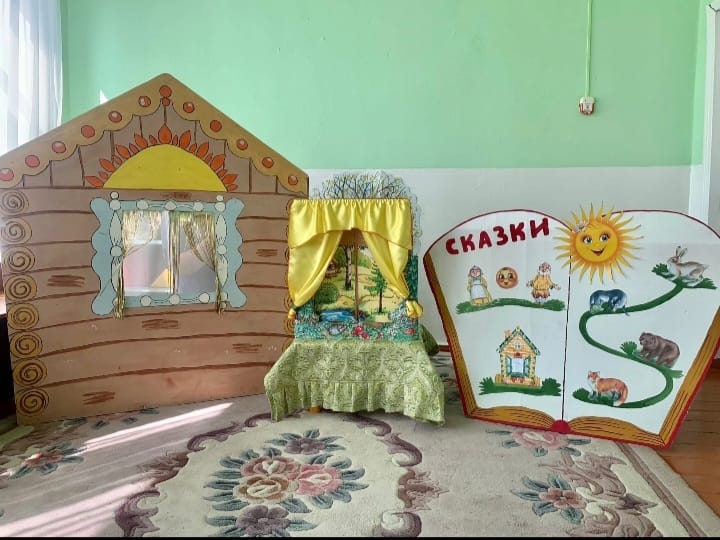 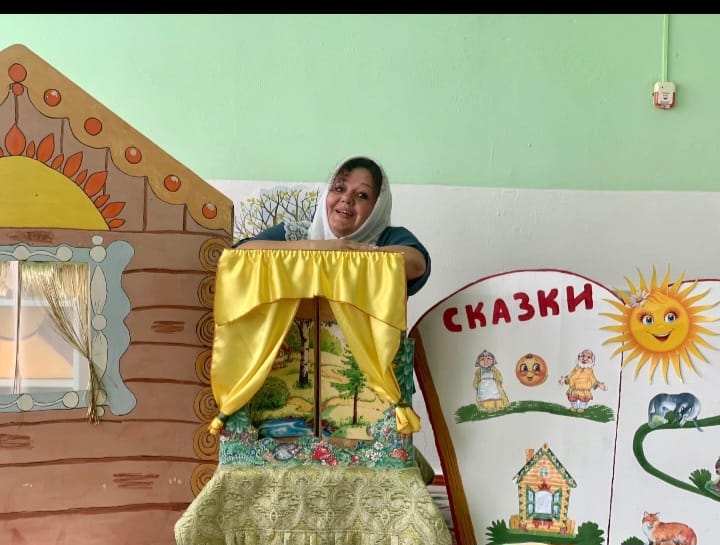 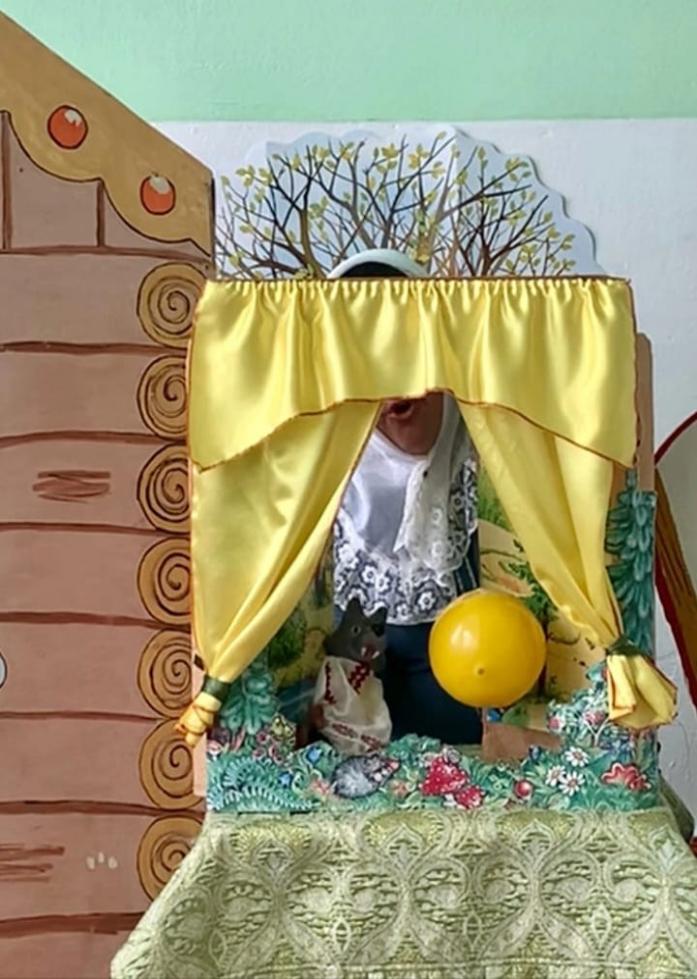 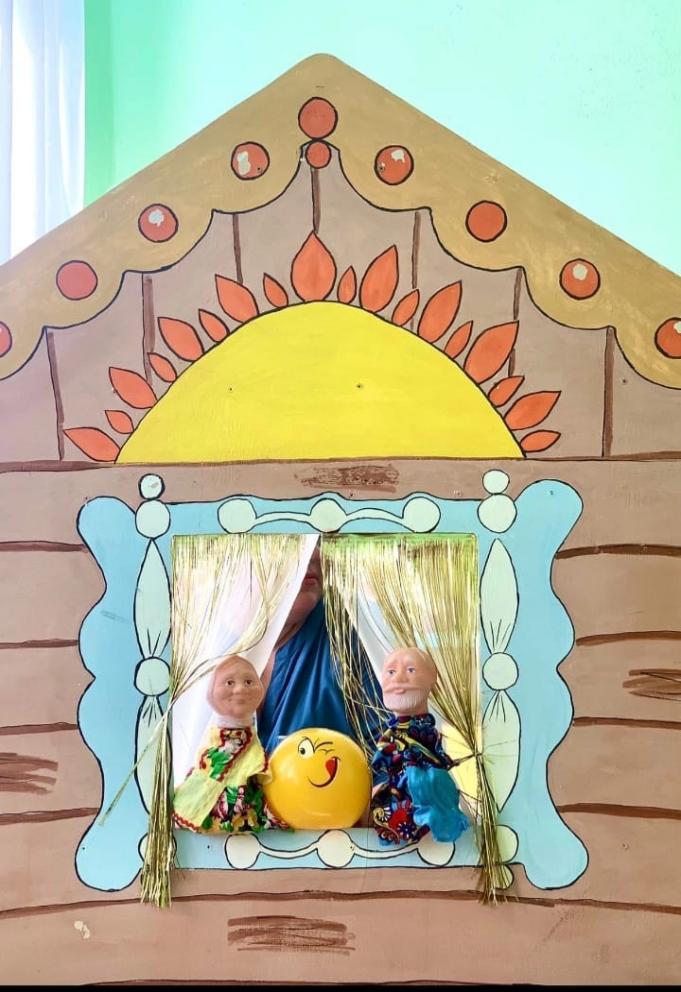 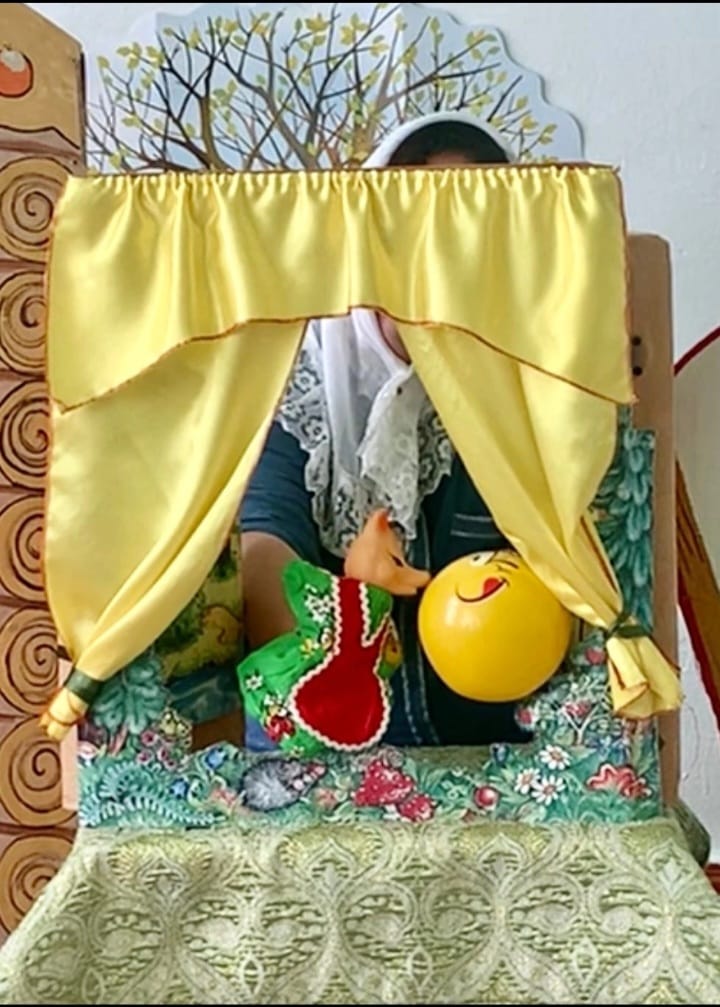 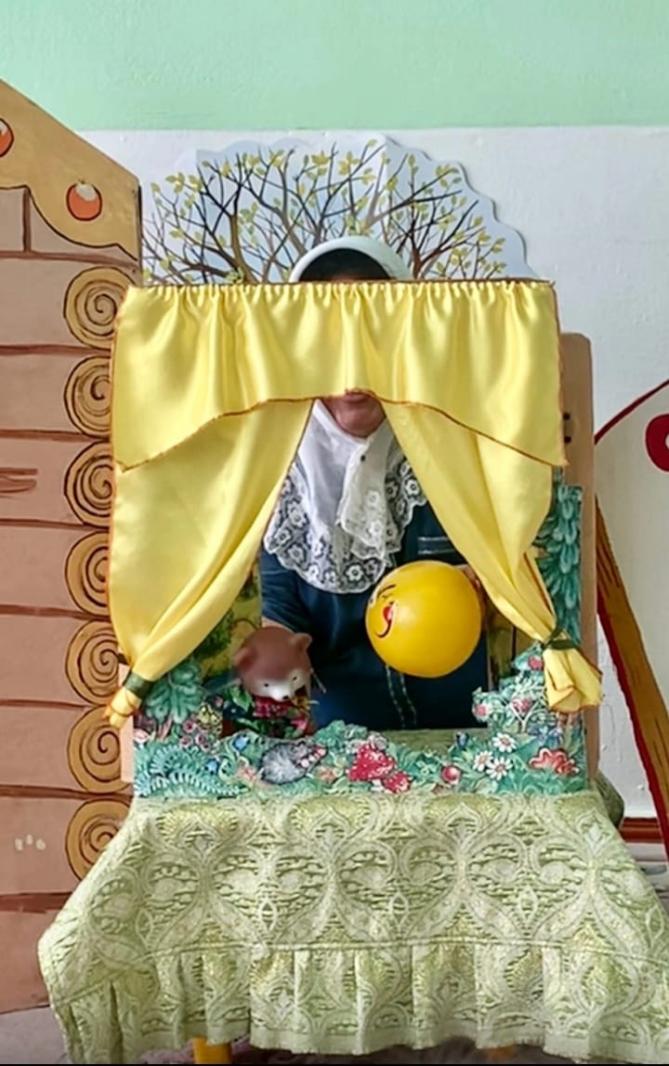 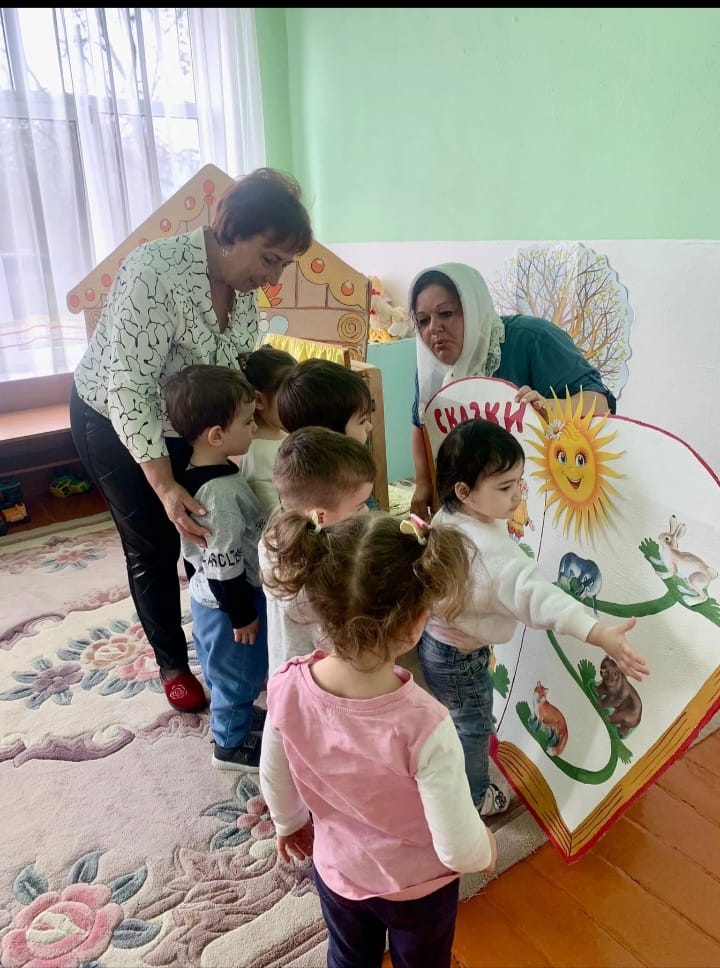 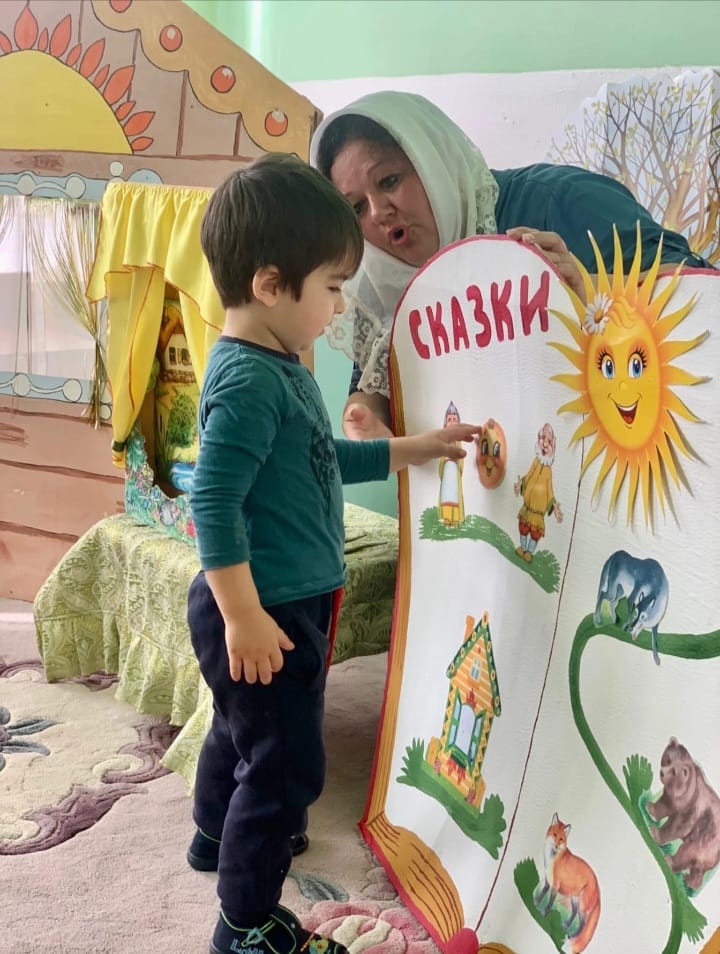 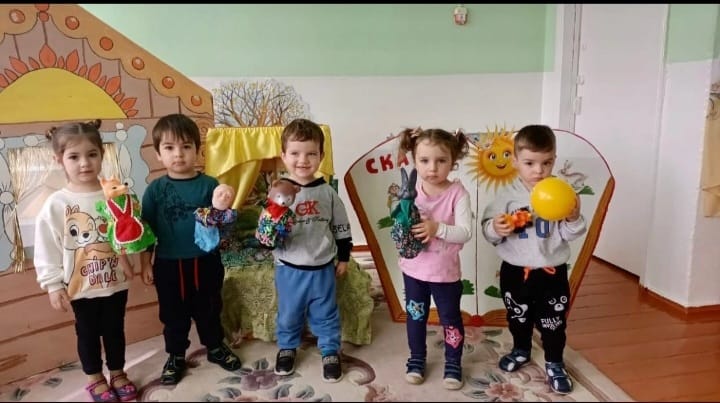 Деятельность воспитателяДеятельность детейВводная частьВ группу входит сказочница, здороваетсяДети сидят на стульчиках, здороваютсяСказочница:  Здравствуйте, девочки и мальчики! Хотите, я расскажу вам сказку про Колобка? Я их знаю очень много, потому что я сказочница.- Мы теперь глаза закроем,Сказку в гости позовем,Скажем дружно: «Раз, два, триСказка, в гости приходи!»Вы тихонечко сидитеИ внимательно смотритеОтветы детейОсновная частьСказочница начинает рассказывать сказку, из окошка дама появляются фигурки  деда и бабыДети сидят на стульчиках, смотрятСказочница: Жили-были дед и баба. Однажды дед говорит бабке: «Испеки мне, бабка, Колобок». А бабка отвечает: «Да из чего испечь? У нас и муки-то нету». Дед говорит: «А ты по амбарам помети, по сусекам поскреби, и наберешь горсточку».Так бабка и сделала, по амбарам помела, по сусекам поскребла, испекла Колобок и поставила его на окошко остудить.(Сказочница выставляет в окошко фигурку Колобка)Колобок лежал-лежал, спрыгнул с окошка на лавочку, с лавочки на дорожку, с дорожки покатился за калитку да и дальше в лес.Катится-катится Колобок, а навстречу ему зайчик.(Сказочница выставляет  на стол фигурку зайца) Зайчик говорит: «Колобок-Колобок, я тебя съем!» Колобок отвечает: «Не ешь меня, Зайчик, я тебе песенку спою».Начинает петь песенку, потом катится дальше.Катится-катится Колобок, а навстречу ему волк.(Сказочница выставляет  на стол фигурку волка) Волк говорит: «Колобок-Колобок, я тебя съем!» Колобок отвечает: «Не ешь меня, Волк, я тебе песенку спою».Начинает петь песенку, потом катится дальше.Катится-катится Колобок, а навстречу ему медведь.(Сказочница выставляет  на стол фигурку медведя) Медведь говорит: «Колобок-Колобок, я тебя съем!» Колобок отвечает: «Не ешь меня, Медведь, я тебе песенку спою».Начинает петь песенку, потом катится дальше.Катится-катится Колобок, а навстречу ему лиса.(Сказочница выставляет  на стол фигурку лисы) Лиса говорит: «Колобок-Колобок, я тебя съем!» Колобок отвечает: «Не ешь меня, Лиса, я тебе песенку спою».Начинает петь песенку.Лиса говорит: «Что-то я старая стала, плохо слышу, сядь ко мне на носок да пропой еще разок».Колобок прыгает Лисе на носок, а Лиса его: А-м, и съела!Дети сидят на стульчиках, смотрятДети сидят на стульчиках, смотрятДети сидят на стульчиках, смотрятСказочница:  Дети, понравилась вам сказка?Дети отвечаютЗаключительная частьСказочница: Пришла пора прощаться со зверятами, они устали и хотят отдохнуть (выставляет фигурки всех животных).А я пойду к другим ребяткам рассказывать свои сказки.Спасибо за внимание, до свидания!Дети прощаются с животнымиДети благодарят Сказочницу, прощаются с ней